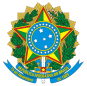 FUNDAÇÃO CULTURAL PALMARES
SCRN 702/703 – Bloco B, - Bairro Asa Norte, Brasília/DF, CEP 70.720-620
Telefone: (61) 3424-0100 - http://www.palmares.gov.brANEXO II - DECLARAÇÃO DE PERTENCIMENTO ÉTNICOAs lideranças comunitárias abaixo identificadas, do Quilombo___________________________________________________________DECLARAM, para fins de inscrição no Edital Prêmio Palmares de Arte, da Fundação Cultural Palmares, que o (a) candidato (a)______________________________________________cadastado (a) no CPF nº__________________é quilombola pertencente ao Quilombo_________________________, localizado no Município________________________________________________________, UF_____.Declaro ainda, que são lideranças reconhecidas da comunidade quilombola onde residem o candidato quilombola mencionado acima.Por expressão da verdade, firmamos e datamos a presente declaração.___________________________________________________Assinatura Candidato/Número de documento de identificaçãoLocal e data: ________________________, ___/___/___LIDERANÇA 1Nome completo _____________________________________________________________________________________CPF _____________________________________________________________________________________RG _____________________________________________________________________________________Assinatura _____________________________________________________________________________________LIDERANÇA 2Nome completo _____________________________________________________________________________________CPF _____________________________________________________________________________________RG _____________________________________________________________________________________Assinatura _____________________________________________________________________________________LIDERANÇA 3Nome completo _____________________________________________________________________________________CPF _____________________________________________________________________________________RG _____________________________________________________________________________________Assinatura _____________________________________________________________________________________